Муниципальное казенное общеобразовательное учреждение "Шаласинская средняя общеобразовательная школа"368560, РД, Дахадаевский р-н, с. Шаласи, e-mail: shalasi.school@mail.ruОтчет проведенных мероприятий в рамках  Недели Памяти, празднования 100-летия со дня рождения Булача Имамутиновича Гаджиева, известного педагога, краеведа и просветителя, Дата проведения: с 21 по 26.10.Всего участников мероприятий--42 Неделя  Памяти была призвана привлечь внимание всех участников к этому вопросу.В рамках недели в Шаласинской СОШ прошли следующие мероприятия:Конкурс сочинений для 8-9, 10-11классов.Классные часы 7-11классах. В библиотеке школы был организован конкурс чтецов.Проведен открытый классный час в 11-м классе.Закрытые недели – беседа на большой перемене.Все проведённые мероприятия прошли организованно и по плану.Фото отчет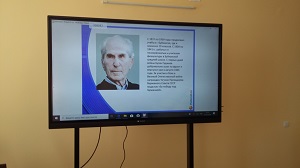 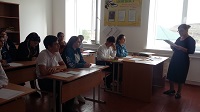 
Зам дир по ВР:                       Абдусаламов А.Ш.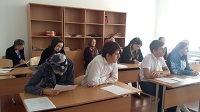 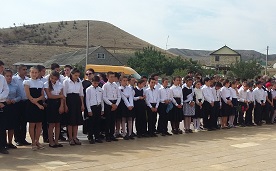 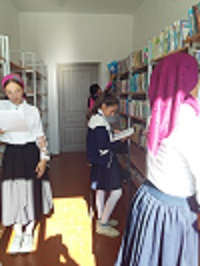 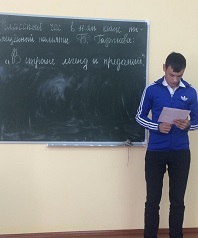 